+ PARA LEER LA NOTICIA COMPLETA PINCHA EL SUBRAYADO CON CONTROL + CLICSENADOEl que perdió la presidencia del Senado no fue Pedro Araya del PPD: Fue el Gobierno porque ni con los votos de los senadores Rincón y Walker, ganaba el parlamentario por Antofagasta. Crónica de una derrota anunciada         Cambio21“Es una vergüenza”: Las 3 horas y media en que se quebró el acuerdo por la mesa del Senado y las duras críticas a la oposiciónLa ruptura del acuerdo administrativo en el Senado -que generó la llegada de José García Ruminot (RN) y Matías Walker (Demócratas) a la presidencia y vicepresidencia del Senado respectivamente- generó una ola de comentarios tanto in situ de los senadores, como ex post por las autoridades de Gobierno. "Lo que hicieron el día de ayer es un daño profundo al país, y no vamos a permitir que eso suceda", señaló Carolina Tohá.  The ClinicDesde el Gobierno reaccionaron a esta tensa elección del Senado. Fue la ministra Vallejo quien deseó que este “incumplimiento del acuerdo “no sea el comienzo de que la falta de confianza en el avance de agendas importantes para la ciudadanía, como la probidad y el aumento de pensiones, sea un impedimento para avanzar”.“Cuando empeño mi palabra, ese acuerdo tiene que valer. Y cuando se rompen los acuerdos, se rompen las confianzas. Cuesta avanzar. Eso ha generado un antes y un después, no así en la evidencia de que esto demuestra lo que hemos dicho que el Ejecutivo y el Oficialismo tiene minoría en el Parlamento“, agregó.Igualmente, sobre el último punto, indicó que “eso no es nuevo, y hemos sacado acuerdos importantes. Así que ojalá esto no sea excusas para avanzar en proyectos. El diálogo por parte del Gobierno va a estar siempre disponible“.         The ClinicLa furia PPD con Quintana y La Moneda por el bochorno en la elección de la mesa del Senado“El gobierno vetó a Pedro Araya, no lo querían, y tensionó la bancada al punto de casi quebrarla”, asegura el diputado Raúl Soto. Al interior de la colectividad también lanzan dardos al timonel Jaime Quintana por haber dilatado la definición de la carta PPD a la testera de la Cámara Alta.   La TerceraCASO HERMOSILLA Y AUDIOSABOGADO FUE ASESOR DEL MINISTERIO DEL INTERIOR Y REPRESENTANTE DE ESE GOBIERNO EN TRIBUNALESLos $239 millones que los gobiernos de Piñera le pagaron a Hermosilla y a su estudio jurídico a través de boletas y convenios    Ciperchile.clEl gigantesco salto político del influyente abogado Luis Hermosilla: Integrante del Partido Comunista en dictadura y que se jactó ser jefe de Inteligencia del PC a llegar a ser jurista favorito de los Gobiernos de Piñera y su íntima cercanía con la UDI    Cambio21Diputada Gael Yeomans (CS), en tres preguntas: “Espero que Matthei tenga un pronunciamiento tajante en condenar estos hechos de corrupción”   The Clinic        DERECHA.El silencio de la derecha ante el tráfico de "secretos" de HermosillaEl primer político vinculado a la filtración de información del exdirector de la PDI, Sergio Muñoz, es el exministro del Interior Andrés Chadwick. Su sector no se ha pronunciado sobre el caso, pues advierten que aún no hay antecedentes claros y se desconoce la dimensión que podría abarcar el tema.     El MostradorEntrevista Cambio21. Diputado Coloma (UDI): “Los mismos que acusaban a los militares de violaciones a l los DDHH y que querían refundar a Carabineros, hoy están pidiendo que los militares salgan a las calles"    Cambio21    GOBIERNOLos efectos radiactivos de la derrota del oficialismo en el SenadoCrisis en el PPD; descrédito del Senado; un revés en la testera de la Cámara; disenso para nombrar a tres ministros de la Suprema; y una nueva correlación de fuerzas en el Congreso que dificulta las reformas programáticas, son efectos expansivos de una bomba que le explotó en la cara a La Moneda. El MostradorFiscal nacional dice que Vallejo lo llamó tras polémica por eventual "red de corrupción"Ángel Valencia aseguró: "valoro ese gesto".  Emol     PDIBoric designó a nuevo director general de la Policía de Investigaciones: Eduardo Cerna lleva 35 años de servicio     CULTURAChile cae tres puestos en ranking de felicidad de la ONU     Emol      ECONOMIACámara aprueba idea de legislar nueva Ley de Pesca: "Coloca lápida a corrupta Ley Longueira"   El Mostrador     JUSTICIAGendarmería fiscaliza a 4.400 internos en masivo operativo en Santiago 1 e incauta 312 celulares, armas blancas y droga      MEDIO AMBIENTEEl lamento de Coyhaique, la ciudad con el aire más contaminado de Sudamérica: "Es un abandono"   Emol.com      POSIBLE CIERRE DE HUACHIPATOPérdidas de US$1 millón diarios: Las cifras que desencadenaron el cierre de Huachipato, víctima del "dumping" chino     El MercurioGobernador del Biobío responsabilizó a ministro de Economía por suspensión indefinida de Empresa    Cambio21Grau previo a reunión clave con Huachipato: "Haremos nuestro mayor esfuerzo"Este jueves el ministro de Economía se reunirá con la compañía para evitar el cierre definitivo de la siderúrgica.   Emol      DERECHOS HUMANOSSe suicidó Marcos Derpich, exjefe de agentes CNI condenado por crímenes en dictadura y que se encontraba prófugo. Fue encontrado en una calle en Providencia con un balazo en la cabeza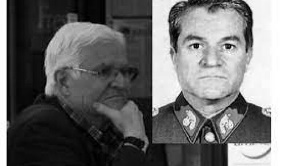 Marcos Derpich fue vicedirector y jefe de la división Regionales de la CNI entre marzo de 1988 y septiembre de 1990, contando con diversos antecedentes vinculados a violaciones de derechos humanos en dictadura.
No obstante, la Corte Suprema lo condenó el 4 de marzo pasado a 25 años de cárcel por el crimen de siete militantes del Movimiento de Izquierda Revolucionario (MIR) en 1984, cuya ejecución se dio en el marco de la Operación Alfa Carbón.La justicia determinó que Derpich fue autor de asociación ilícita y coautor de homicidio calificado. Estaba prófugo de la justicia.  Cambio21INTERNACIONALDetienen en Venezuela al jefe del partido de la lideresa opositora María Corina MachadoEl MostradorOBITUARIOhttps://digital.elmercurio.com/2024/03/21/C/OI4DE7UO#zoom=page-width  El MercurioOPINIÓN¿Es viable una alternativa de centro en Chile?Por Ignacio Walker                                 El MercurioFin del Resumen  -  Jueves 21 de marzo 2024 *******************************************************           Resumen de prensa                       Por Eugenio Ahumada Jueves 21 Marzo 2024